Поддержи свой город!06.05.2015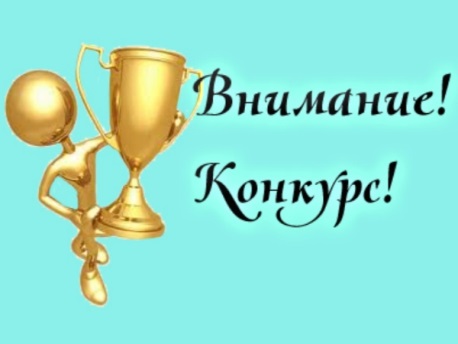 Волгоград, в числе 130 городов России, второй год принимает участие во Всероссийском конкурсе городов России "Дети разные важны!". Конкурс городов России «Дети разные важны!» нацелен на преодоление социальной исключенности детей, находящихся в трудной жизненной ситуации, формирование социальной среды, дружественной детям, профилактику детского неблагополучия и повышение ответственности родителей за воспитание детей. В этом году список рекомендуемых направлений работы в данном направлении расширен. Речь идет о развитии института наставничества и формировании навыков самостоятельной жизни у воспитанников интернатных учреждений, а также об активном привлечении детей, находящихся в трудной жизненной ситуации, к участию в праздновании 70-ой годовщины Победы в Великой Отечественной войне, о расширении возможности участия детей в защите своих прав, а также о принятии решений, затрагивающих их интересы. Проголосовать за город Волгоград можно на сайте «Я-родитель» в период с 23 апреля 2015 года по 1 ноября 2015 года.